INDICAÇÃO Nº 5878/2017Sugere ao Poder Executivo Municipal que proceda a melhoria na pintura das sinalizações de solo, placas indicativas de trânsito no final da Rua Fioravante L. Angolini com Avenida da Saudade para travessia da linha do trem sentido Rua Barão de Mauá para o jardim Batagin Excelentíssimo Senhor Prefeito Municipal, Nos termos do Art. 108 do Regimento Interno desta Casa de Leis, dirijo-me a Vossa Excelência para sugerir que, por intermédio do Setor competente, melhoria na pintura das sinalizações de solo, placas indicativas de trânsito no final da Rua Fioravante L. Angolini com Avenida da Saudade para travessia da linha do trem sentido Rua Barão de Mauá no jardim Batagin .Justificativa:Moradores procuraram por este vereador buscando por providências, referente à sinalização do solo que esta fraca a pintura e pedindo a colocação de placas ou algo que identifique o perigo desse cruzamento, e como é comum ocorrer acidentes nesse local. Plenário “Dr. Tancredo Neves”, em 14 de Julho de 2.017.Cláudio Peressim-vereador-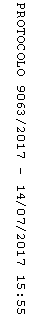 